Муниципальное бюджетное общеобразовательное учреждение "Средняя общеобразовательная школа имени Героя Советского Союза Энвера Ахсарова с.Зильги" Правобережного района Республики Северная Осетия-АланияТехнологическая карта урока русского языка Учитель: Казиева Изольда ВажаевнаКласс 7 «А»Тема урока: Одна и две буквы н в наречиях на – о и – е.Тип урока: открытие нового знания.Цель урока: знакомство с правилом написания н в наречиях на – о и - е. Задачи урока:     Обучающие:  формировать навык правописания наречий;     Развивающие:продолжить развивать процессы самостоятельной мыслительной деятельности;создать ситуацию успеха, направленную на развитие творческих способностей учащихся;продолжить формирование коммуникативных навыков: слушания и говорения.     Воспитательные:формировать внимательное отношение к слову;Планируемые образовательные результаты: Предметные: знать условия выбора орфограммы; уметь употреблять наречия в речи.Метапредметные: овладение приемами отбора и систематизации материала на определенную тему; умение вести самостоятельный поиск информации.Личностные: понимание важности саморазвития.Наглядно-демонстрационный материал: презентация по теме урока, раздаточный материал, индивидуальные карточки с заданиями.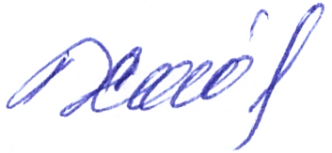 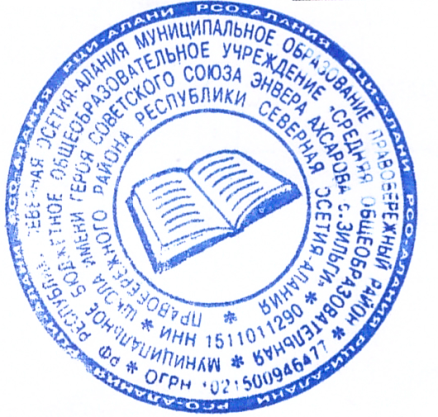 Директор школы 		                     		Хаблиева Р.Р.Этап урокаДеятельность учителяДеятельность учащихсяФормируемые УУД1. Мотивация к учебной деятельности.Вступительное слово.- Добрый день ребята!    Звенит звонок, зовет звонок,   Пора нам начинать урок.   Проверим готовность к уроку. - Желаю вам успехов в изучении сегодняшней темы.Учащиеся приветствуют учителя.Познавательные: осознают учебно-воспитательную задачу.Коммуникативные: учатся понимать позицию партнера.2. Актуализация и пробное учебное действие. - Повторим изученное.   - Расскажите об образовании и правописании отрицательных наречий. Графический диктант.  1.Помощи ждать неоткуда.  2.Нигде не было ничего.  3.И Алексей полз невзирая на боль, не жалея сил, нисколько не отдыхая.  4.Некого и неоткуда ждать.  5.Несколько человек отошли в сторону. Учащиеся проводят взаимоопрос. Выполняют задания.Личностные: имеют мотивацию к познавательной деятельности.Познавательные: выполняют учебно-познавательные действия в материализованной и умственной форме; осуществляют для решения учебных задач анализ, синтез, сравнение, классификации.Регулятивные: понимают учебную задачу.Коммуникативные: задают вопросы, отвечают на вопросы других, формулируют собственные мысли.3. Выявление места и причины затруднения.  - Запишите предложение, составьте схему.  Неожиданно кончился лес, и, распахнувшись до дальнего синего неба, ударила в глаза росистая яркость лугов.- Объясните написание слова неожиданно. От чего зависит выбор гласной в приставке? Какая ещё орфограмма в данном наречии?- Как вы думаете, какой будет тема урока? - Какие цели вы поставите? Выполняют задание. Отвечают на вопросы.Мнение учащихся: «неожиданно» - не употребляется без не-, поэтому пишется слитно. Правило написания н в  наречиях мы не знаем. Учащиеся формулируют тему урока, осуществляют целеполагание.Познавательные: устанавливают причинно- следственные связи, делают выводы.Коммуникативные: задают вопросы с целью получения необходимой для решения проблемы информации.Личностные: осознают свои возможности в учении; способны рассуждать о причинах своего успеха или неуспеха, связывая успехи с усилиями, трудолюбием.4. Построение выхода из проблемной ситуации.- Что нам поможет разрешить наше затруднение?- Нам поможет материал параграфа.  Можно вспомнить изученные правила.Регулятивные: контролируют учебные действия, исправляют допущенные ошибки.Коммуникативные: осуществляют совместную деятельность в парах с учетом конкретных учебно-познавательных задач.ФизкультминуткаФизкультминуткаФизкультминуткаФизкультминутка5. Реализация построенного проекта.  1. Выполним анализ слова. Как образовано это наречие? 2. Выполните словообразовательный разбор наречия сильно.  - К каким выводам вы пришли? Сделайте вывод о написании.3. Прочитайте параграф 40. Сравните свои выводы с материалом учебника.   Учащиеся рассматривают запись. Отвечают на вопросы учителя. Наречие неожиданно образовано от слова неожиданный при помощи суффикса о.Учащиеся находят закономерность в данных примерах. Работают с информацией.Познавательные: осуществляют для решения учебных задач операции анализа, синтеза, сравнения, классификации, устанавливают причинно -следственные связи, делают обобщения, выводы.6. Первичное закрепление с проговариванием во внешней речи.  1. Вернемся к примерам, данным в начале урока. Обозначьте орфограмму, пользуясь правилом.   2. Работа с упражнением 265 по цепочке (устно). Упражнение 266 письменно с последующей коллективной проверкой.  Выполняют задание.Регулятивные: учатся корректировать выполнение задания в дальнейшем.Познавательные: развивают умение анализировать, сравнивать объекты.Коммуникативные: создают условия для успешного сотрудничества с учителем, одноклассниками.7. Самостоятельная работа с последующей проверкой. Запишите, обозначьте графически изученную орфограмму.   Интересно, необыкновенно, странно, изумленно, трудно.Дополните своими примерами. Выполняют задание.Познавательные: осуществляют поиск необходимой информации (из материалов учебника и рассказа учителя, по воспроизведению в памяти).8. Рефлексия.- Запишите предложения, вставляя недостающие слова:1. Мы начали изучать …2. У меня получилось…Учитель организует и сопровождает деятельность детей. Выставление отметок за работу на уроке. Учащиеся анализируют свою работу на уроке.Познавательные: приобретают умения мотивированно организовывать свою деятельность.Регулятивные: оценивают свою работу.Коммуникативные: строят небольшие монологические выступления. 9. Домашнее задание  Учитель комментирует домашнее задание: выучить параграф 37. Выполнить упражнение 267 .  Учащиеся записывают задание.